lMADONAS NOVADA PAŠVALDĪBA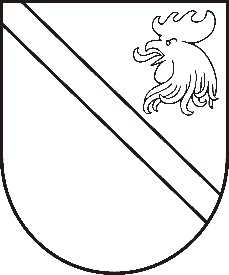 Reģ. Nr. 90000054572Saieta laukums 1, Madona, Madonas novads, LV-4801 t. 64860090, e-pasts: dome@madona.lv ___________________________________________________________________________MADONAS NOVADA PAŠVALDĪBAS DOMESLĒMUMSMadonā2019.gada 19.decembrī									       Nr.599									     (protokols Nr.24, 14.p.)Par biedrības “Mēs saviem bērniem” finansējuma pieprasījumu aktivitātēm 2020. gadāMadonas novada pašvaldībā 02.12.2019. saņemts (reģ. Nr.MNP/2.1.3.1./19/4064) biedrības “Mēs saviem bērniem” finansējuma pieprasījums aktivitātēm 2020. gadā.Izskatījusi biedrības “Mēs saviem bērniem” 02.12.2019. iesniegumu ar lūgumu paredzēt finansējumu biedrības 2020. gadā plānoto aktivitāšu nodrošināšanai un iesniegto izdevumu tāmi, noklausījusies sniegto informāciju, ņemot vērā 11.12.2019. Sociālo un veselības jautājumu komitejas un 19.12.2019. Finanšu un attīstības komitejas atzinumus, atklāti balsojot: PAR – 13 (Agris Lungevičs, Ivars Miķelsons, Artūrs Čačka, Andris Dombrovskis, Artūrs Grandāns, Gunārs Ikaunieks, Valda Kļaviņa, Andris Sakne, Rihards Saulītis, Inese Strode, Aleksandrs Šrubs, Gatis Teilis, Kaspars Udrass), PRET – NAV, ATTURAS – NAV, Madonas novada pašvaldības dome  NOLEMJ:Atbalstīt biedrības “Mēs saviem bērniem” finansējuma pieprasījumu daļēji un ieteikt Madonas novada pašvaldības Finanšu nodaļai, izstrādājot pašvaldības 2020.gada budžeta projektu,  paredzēt  biedrības “Mēs saviem bērniem” aktivitāšu  nodrošināšanai   1500,00 EUR.  Domes priekšsēdētājs								          A.LungevičsBrilovska 64807294